Paskaidrojuma raksts Rēzeknes novada pašvaldības saistošajiem noteikumiem “Grozījumi Rēzeknes novada pašvaldības 2017.gada 20.jūlija saistošajos noteikumos Nr.1 „Rēzeknes novada pašvaldības nolikums”” Domes priekšsēdētājs 		                                                                                        M.Švarcs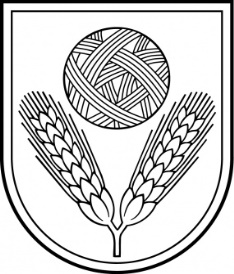 Rēzeknes novada pašvaldībaReģ.Nr.90009112679Atbrīvošanas aleja 95A,  Rēzekne,  LV – 4601,Tel. 646 22238; 646 22231,  Fax. 646 25935,E–pasts: info@rezeknesnovads.lvInformācija Internetā:  http://www.rezeknesnovads.lvPaskaidrojuma raksta sadaļasNorādāmā informācija1. Projekta nepieciešamības pamatojumsŠobrīd pašvaldības pārvaldes organizāciju, lēmumu pieņemšanas kārtību, iedzīvotāju tiesības un pienākumus vietējā pārvaldē, kā arī citus pašvaldības darba organizācijas jautājumus nosaka Rēzeknes novada pašvaldības 2017.gada 20.jūlija saistošie noteikumi Nr.1 „Rēzeknes novada pašvaldības nolikums”, turpmāk - Saistošie noteikumi Nr.1 (parakstīti 20.07.2017., stājušies spēkā 21.07.2017.)Saskaņā ar Rēzeknes novada domes 2021.gada 4.marta lēmumu “Par Rēzeknes novada pašvaldības sociālās aprūpes iestāžu reorganizāciju” ar 2021.gada 1.maiju tiek reorganizētas Rēzeknes novada pašvaldības iestādes “Rēzeknes novada veco ļaužu pansionāts” un “Veselības un sociālās aprūpes centrs “Malta””, apvienojot abas iestādes un izveidojot jaunu pašvaldības iestādi “Rēzeknes novada sociālās aprūpes centrs”, juridiskā adrese: Slimnīcas iela 2, Strūžāni, Stružānu pagasts, Rēzeknes novads, paredzot šīs iestādes darbības uzsākšanu ar 2021.gada 7.maiju.Atbilstoši likuma “Par pašvaldībām” 34.panta otrajai daļai, domes deputāts uzskatāms par klātesošu domes sēdē un ir tiesīgs piedalīties balsošanā, neatrodoties sēdes norises vietā, ja viņš ir reģistrējies dalībai domes sēdē pašvaldības nolikumā noteiktajā kārtībā. Tāpat likuma “Par pašvaldībām” 56.panta trešajai daļai, komitejas loceklis uzskatāms par klātesošu komitejas sēdē un ir tiesīgs piedalīties balsošanā, neatrodoties sēdes norises vietā, ja viņš ir reģistrējies dalībai komitejas sēdē pašvaldības nolikumā noteiktajā kārtībā. Rēzeknes novada pašvaldības nolikumā ir paredzēta kārtība komiteju un domes sēžu norisei videokonferences režīmā, taču nav noteikta reģistrācijas kārtība dalībai sēdēs. Uz ko tika norādījusi arī Vides aizsardzības un reģionālās attīstības ministrija 2020.gada 1.decembra vēstulē Nr.1-18/10696 “Par saistošajiem noteikumiem Nr.71”. Ņemot vērā iepriekšminēto, nepieciešams veikt grozījumus Saistošajos noteikumos Nr.1, izdodot jaunus Saistošos noteikumus.2. Īss projekta satura izklāstsRēzeknes novada pašvaldības saistošie noteikumi „Grozījumi Rēzeknes novada pašvaldības 2017.gada 20.jūlija saistošajos noteikumos Nr.1 „Rēzeknes novada pašvaldības nolikums”” izdoti saskaņā ar  likuma „Par pašvaldībām” 21.panta pirmās daļas 1.punktu un 24.pantu.Saistošo noteikumu izdošanas mērķis – izdarīt grozījumus spēkā esošajos Saistošajos noteikumos Nr.1. Saistošie noteikumi paredz papildināt Saistošos noteikumus Nr.1 ar 5.34.1apakšpunktu,  svītrot 5.35.un 5.36.apakšpunktus un aizstāt Saistošo noteikumu Nr.1 esošo 30.2 un 59.2punktos vārdus “domes noteiktajā kārtībā” ar vārdiem  “autorizējoties dokumentu vadības sistēmas “Lietvaris” sēžu modulī.”, tādējādi precizējot reģistrācijas kārtību dalībai sēdēs. 3. Informācija par plānoto projekta ietekmi uz pašvaldības budžetuSaistošo noteikumu projekta īstenošana būtiski neietekmē pašvaldības budžetu. Lai nodrošinātu saistošo noteikumu projekta izpildi nav nepieciešams veidot jaunas institūcijas vai radīt jaunas darba vietas.4. Informācija par plānoto projekta ietekmi uz uzņēmējdarbības vidi pašvaldības teritorijāAr saistošajiem noteikumiem nav noteikta mērķgrupa, uz kuru attiecināms saistošo noteikumu tiesiskais regulējums.Uzņēmējdarbības vidi pašvaldības teritorijā saistošie noteikumi neskars.5. Informācija par administratīvajām procedūrāmPersonas Saistošo noteikumu projekta piemērošanas jautājumos var griezties Rēzeknes novada pašvaldības administrācijas Juridiskajā un lietvedības nodaļā un Informācijas tehnoloģiju nodaļā.Saistošo noteikumu projekts neskar administratīvās procedūras.6. Informācija par konsultācijām ar privātpersonāmSabiedrības līdzdalība Saistošo noteikumu projekta izstrādāšanā nav nepieciešama.